муниципальное бюджетное дошкольное образовательное учреждение «Детский сад № 52» 606523, Нижегородская область, Городецкий муниципальный округ, г. Заволжье,ул. Молодежная, д. 3  тел. (883161) 3-98-74Отчет о результатах самообследования
муниципального бюджетного дошкольного образовательного учреждения «Детский сад № 52» за 2023 годСОДЕРЖАНИЕОбщие сведения об образовательной организацииАналитическая частьI. Оценка образовательной деятельностиОбразовательная деятельность в Детском саду организована в соответствии с Федеральным законом от 29.12.2012 № 273-ФЗ «Об образовании в Российской Федерации», ФГОС дошкольного образования. С 01.01.2021 Детский сад функционирует в соответствии с требованиями СП 2.4.3648-20 «Санитарно-эпидемиологические требования к организациям воспитания и обучения, отдыха и оздоровления детей и молодежи», а с 01.03.2021 — дополнительно с требованиями СанПиН 1.2.3685-21 «Гигиенические нормативы и требования к обеспечению безопасности и (или) безвредности для человека факторов среды обитания». Образовательная деятельность ведется на основании утвержденной образовательной программы дошкольного образования (ОП ДО), которая составлена в соответствии с Федеральным государственным образовательным стандартом дошкольного образования (ФГОС ДО), Федеральной образовательной программой дошкольного образования (ФОП ДО) и санитарно-эпидемиологическими правилами и нормативами.Переход на ФОП ДО. Согласно дорожной карте внедрения ФОП ДО в образовательный процесс в детском саду был составлен план-график по переходу детского сада на реализацию ФОП ДО. В план-график были включены мероприятия, рекомендованные Минпросвещения. На базе детского сада была создана рабочая группа по приведению ОП ДО в соответствие с ФОП ДО. В летний период рабочая группа провела аудит по рекомендациям Минпросвещения (письмо Минпросвещения от 03.03.2023 № 03-350). В ходе контроля выявлено: созданная РППС в детском саду учитывает особенности реализуемой ОП ДО. В каждой возрастной группе имеется достаточное количество современных развивающих пособий и игрушек. В каждой возрастной группе РППС обладает свойствами открытой системы и выполняет образовательную, развивающую, воспитывающую, стимулирующую функции. На заседании установочного педагогического совета в августе 2023 года была утверждена образовательная программа дошкольного образования, разработанная на основе Федеральной образовательной программы дошкольного образования. Программа состоит из обязательной и вариативной частей. Обязательная часть ОП ДО оформлена с учетом ФОП ДО. Вариативная часть включает авторские и парциальные программы, которые отражают специфику детского сада, индивидуальные потребности воспитанников, мнение их родителей и условия, в которых проходит педагогический процесс.Образовательный процесс в ДОО осуществляется в соответствии с Образовательной программой дошкольного образования МБДОУ «Детский сад № 52» (далее – ОП ДО) и Адаптированной образовательной программой дошкольного образования для детей с тяжёлыми нарушениями речи (общим недоразвитием речи) с 5 лет МБДОУ «Детский сад № 52» (далее – АОП ДО).       ОП ДО определяет содержание и организацию образовательной деятельности на уровне дошкольного образования. ОП ДО обеспечивает развитие личности детей дошкольного возраста в различных видах общения и деятельности с учётом их возрастных, индивидуальных психологических и физиологических особенностей.  ОП ДО рассчитана на детей в возрасте от 1,5 до 8 лет.  ОП ДО формируется, как программа психолого-педагогической поддержки позитивной социализации и индивидуализации, развития личности детей дошкольного возраста и определяет комплекс основных характеристик дошкольного образования (объём, содержание и планируемые результаты в виде целевых ориентиров дошкольного образования). ОП ДО направлена на создание условий развития детей на основе сотрудничества со взрослыми и сверстниками и соответствующим возрасту видам деятельности; создание развивающей образовательной среды, которая представляет собой систему условий социализации и индивидуализации детей. Содержание ОП ДО обеспечивает развитие личности, мотивации и способностей детей в различных видах деятельности и охватывает следующие структурные единицы, представляющие определённые направления развития и образования детей (далее - образовательные области): социально-коммуникативное развитие; познавательное развитие; речевое развитие; художественно-эстетическое развитие; физическое развитие. Образовательный процесс для детей с ОВЗ и детей-инвалидов осуществляется в соответствии Адаптированной образовательной программой дошкольного образования для детей с тяжёлыми нарушениями речи (общим недоразвитием речи) с 5 лет МБДОУ «Детский сад № 52» (далее – АОП ДО). АОП ДО определяет содержание и организацию образовательной деятельности на уровне дошкольного образования в группах компенсирующей направленности для детей с тяжелыми нарушениями речи (общим недоразвитием речи) в возрасте с 5 лет. АОП ДО формируется как программа, направленная на реализацию общеобразовательных задач дошкольного образования с привлечением синхронного выравнивания речевого и психического развития детей с тяжёлыми нарушениями речи (общим недоразвитием речи).      Решение конкретных задач коррекционно-развивающей работы, обозначенных в каждом разделе. Программа создана с учётом индивидуальных особенностей и потребностей детей с тяжёлыми нарушениями речи (общим недоразвитием речи), а также социальным заказом родителей (законных представителей), и обеспечивает равные возможности для полноценного развития этих детей независимо от ограниченных возможностей здоровья. Программа, осуществляется на основе комплексного подхода к воспитанию и образованию, тесной взаимосвязи в работе всех специалистов дошкольного учреждения, а также при участии родителей. АОП ДО составлена в соответствии с направлениями развития и образования детей. Основными видами деятельности при реализации Программы являются речевая, и игровая, а основной формой работы с детьми – коррекционно-развивающее занятие. Все коррекционно-развивающие индивидуальные, подгрупповые, групповые, интегрированные занятия в соответствии с методикой носят игровой характер, насыщены разнообразными играми и развивающими игровыми упражнениями.Образовательная деятельность по ОП ДО и АОП ДО осуществляется в 9 группах, из которых 8 групп общеразвивающей направленности и 1 группа компенсирующей направленности.      На 01 января 2023г.:группа раннего возраста (дети с 1,5 лет) – 1 группа;группа раннего возраста (дети с 2 лет) – 1 группа;младшая группа (дети с 3 лет) – 2 группы;средняя группа (дети с 4 лет) – 1 группа;старшая группа (дети с 5 лет) – 2 группы;старшая группа компенсирующей направленности для детей с тяжёлым недоразвитием речи (общим недоразвитием речи) (дети с 5 лет) -1 группа;подготовительная к школе группа (дети с 6 лет) -2 группы;      На 1 сентября 2023 г.:группа раннего возраста (дети с 1,5 лет) – 1 группа;группа раннего возраста (дети с 2 лет) – 1 группа;младшая группа (дети с 3 лет) – 1 группы;средняя группа (дети с 4 лет) – 2 группы;старшая группа (дети с 5 лет) – 1 группа;подготовительная к школе группа компенсирующей направленности для детей с тяжёлым недоразвитием речи (общим недоразвитием речи) (дети с 6 лет) – 1 группа.подготовительная к школе группа (дети с 6 лет) -2 группы;    На 31 декабря 2023г:группа раннего возраста общеразвивающей направленности (дети с 1,5 лет) № 1 – 14 детей;группа раннего возраста (дети с 2 лет) № 5 – 21 детей;младшая группа общеразвивающей направленности (дети с 3 лет) № 9 – 22 детей;средняя группа общеразвивающей направленности (дети с 4 лет) № 2 – 19 детей;средняя группа общеразвивающей направленности (дети с 4 лет) № 3 – 14 детей;старшая группа общеразвивающей направленности (дети с 5 лет) № 4 – 14 ребёнка;подготовительная к школе группа компенсирующей направленности для детей с тяжёлым недоразвитием речи (общим недоразвитием речи) (дети с 6 лет) № 8 -10 детей;подготовительная к школе группа общеразвивающей направленности (дети с 6 лет) № 6 -13 детей; подготовительная к школе группа общеразвивающей направленности (дети с 6 лет) № 7-24 ребёнок.ДОУ функционирует в соответствии с нормативными документами в сфере образования Российской Федерации. Контингент воспитанников социально благополучный. Преобладают дети из полных семей.Дополнительное образование.       Программы дополнительного образования реализуются на платной основе по договорам об образовании за счет средств физических и (или) юридических лиц. Для реализации программ дополнительного образования используется материально-техническая база ДОУ. Утверждено количество занятий в неделю и общее количество в месяц по дополнительным       образовательным программам. Установлена продолжительность одного занятия, как одного академического часа по возрастным категориям групп.Вывод: Образовательный процесс в ДОУ организован в соответствии с государственной политикой в сфере образования, ФОП ДО, ФОАП ДО, образовательными программами дошкольного образования. Разработанные и реализуемые ОП ДО, АОП ДО и Рабочая программа воспитания (как компонент ОП и АОП) соответствуют требованиям действующих нормативно-правовых актов в сфере образования, учитывают индивидуальные и возрастные особенности воспитанников и имеющиеся образовательные условия.  Содержание Программы обеспечивает развитие личности, мотивации и способностей детей в различных видах деятельности. Программа реализуется в совместной деятельности взрослого и детей, в самостоятельной деятельности детей и не только в рамках образовательной деятельности, но и при проведении режимных моментов. В соответствии со спецификой дошкольного образования построение образовательного процесса происходит на адекватных возрасту формах работы с детьми (ведущая - игра). Наряду с образовательными задачами педагоги решают задачи воспитания, развития в ходе совместной с детьми игровой, коммуникативной, трудовой, познавательно-исследовательской, продуктивной, музыкально-художественной деятельности, в ходе режимных моментов, во взаимодействии с семьями воспитанников.Также в 2023 году оказывались дополнительные платные образовательные услуги по Дополнительным образовательным программам – общеразвивающим программам дополнительного образования.II. Оценка системы управления организацииУправление Учреждением осуществляется в соответствии с Федеральным законом «Об образовании в РФ» № 273 -ФЗ от 29.12.2012 и на основании Устава. Строится на принципах единоначалия и самоуправления. Единоличным исполнительным органом дошкольной образовательной организации является руководитель в лице заведующего МБДОУ «Детский сад № 52».      В ДОО реализуется возможность участия в управлении организации всех участников образовательных отношений. В соответствии с Уставом, общественная структура управления ДОО представлена Общим собранием работников, Педагогическим советом, Советом родителей (органом, создающимся по инициативе родительской общественности), Советом учреждения.      Общее собрание трудового коллектива регулирует трудовые, социально- экономические и профессиональные отношения между заведующим и работниками. Общее собрание, в состав которого входят с правом решающего голоса все сотрудники МБДОУ «Детский сад № 52» в 2023 году решали вопросы охраны жизни и здоровья воспитанников, такие как:Об организации работы ДОУ по пожарной безопасности, по охране труда; О соблюдение противоэпидемических мероприятий;О соблюдении инструкции по охране жизни и здоровья воспитанников;О подготовке ДОУ к летней оздоровительной работе;О результатах работы за летний период. На заседаниях Общего собрания в пределах своей компетенции для организации и деятельности дошкольного учреждения обсуждались и утверждались нормативно - правовые акты.      Управление педагогической деятельностью осуществляет Педагогический совет, в состав которого входят все педагогические работники. Педагогический совет - высший орган самоуправления детского сада, решает вопросы, касающиеся образовательной деятельности, рассматривает и принимает решения по предложениям от педагогического коллектива и родителей (законных представителей), касающихся развития образования в ДОО.  В 2022 году проведено 4 педагогических совета по темам: «Сюжетно-ролевая игра, как средство воспитания дошкольников» (деловая игра «Игра –это серьёзно»)«Итоги работы дошкольного учреждения за 2022-2023 учебный год. Подготовка к летней -оздоровительной работе» (в традиционной форме).«Готовность дошкольного учреждения к работе в новом учебном году» (в традиционной форме). «Современные подходы к гражданско-патриотическому образованию в ДОО» (форма проведения «Устный журнал»)     Представительным органом родительской общественности дошкольного учреждения является Совет родителей. Совет родителей совместно с администрацией и педагогическим коллективом: принимает участие в организации благоприятных условий для повышения качества образовательного процесса; содействует педагогическому коллективу в привлечении родительской общественности к общим мероприятиям; защищает законные права и интересы воспитанников; организует работу с родителями (законными представителями) по разъяснению их прав и обязанностей, значению воспитания ребенка в семье. Локальные нормативные акты, затрагивающие права и законные интересы обучающихся и их родителей (законных представителей), принимаются с учетом мнения участников образовательных отношений.  Решение Совета родителей носили рекомендательный характер для всех родителей (законных представителей) Учреждения.     В Учреждении сложилась и функционирует система взаимодействия педагогического коллектива с семьями воспитанников: проводились родительские собрания в нетрадиционной форме, в том числе и в дистанционном формате в Telegram мessenger (мастер - класс, викторина, совместное творчество родителей и детей и т.п.);индивидуальное и групповое консультирование;выставки совместного творчества и конкурсы: («Музыкальный калейдоскоп» - фестиваль творческих музыкальных номеров воспитанников, «Все профессии важны» - выставка рисунков, «Наши домашние питомцы» - поделки из бросового и природного материала, «Золотая осень» - выставка рисунков, «Осенние дары» - выставка поделок из природного материала, «Волшебница зима» - выставка рисунков, «Зима» - поделки из бросового и природного материала, конкурс - «Рукавичка Деда Мороза»);организация открытых занятий для родителей в каждой возрастной группе(онлайн). Педагоги освоили новый формат данной деятельности, предоставляли мероприятия в виде видеозаписей и транслировали их в родительских чатах (Telegram мessenger);Наглядная педагогическая пропаганда: (информационные стенды,  памятки, теистические выставки, групповые копилки).    Родители (законные представители) воспитанников информируются о деятельности Учреждения посредством официального сайта МБДОУ «Детский сад № 52» и информационных стендах, а срочную информацию педагоги представляли в родительских чатах, в Telegram мessenger. Так же для родителей и педагогов работает Telegram канал «Солнечный зайчик», где педагоги делаться с родителями актуальной информацией о событиях в группе и мероприятиях, проходящих в Учреждении.      Взаимодействие с родителями (законными представителями) Учреждение строит на принципе сотрудничества.  При этом решаются приоритетные задачи:повышение педагогической культуры родителей; приобщение родителей к участию в жизни детского сада;  изучение семьи и установление контактов с ее членами для согласования воспитательных воздействий на ребенка.        Педагоги ДОУ принимая родителей, как первых помощников в деле воспитания детей, творческим подходом к решению проблем взаимодействия, практикуют в своей педагогической деятельности нетрадиционные формы взаимодействия.      Ведется консультирование специалистами: педагогом-психологом, учителем-логопедом, инструкторами по физической культуре, музыкальными руководителями.          В Учреждении создаются условия для максимального удовлетворения запросов родителей (законных представителей) детей дошкольного возраста по их воспитанию и обучению. Родители получают информацию о целях и задачах Учреждения, имеют возможность обсуждать различные вопросы пребывания ребенка в Учреждении, участвовать в жизнедеятельности детского сада.Внутренний контроль.          Внутренний контроль осуществляется в виде плановых или оперативных проверок. Контроль в виде плановых проверок осуществляется в соответствии с утверждённым годовым планом, графиком контроля на месяц, который доводится до членов педагогического коллектива. Результаты внутреннего контроля оформляются в виде справок, актов, отчётов, карт наблюдений. Итоговый материал содержит констатацию фактов, выводы и при необходимости, предложения. По итогам контроля в зависимости от его формы, целей и задач, а также с учётом реального положения дел проводятся заседания педагогического совета и административные совещания.        Мониторинг предусматривает сбор, системный учёт обработку и анализ информации об организации и результатах образовательной деятельности для эффективного решения задач управления.  На основании приказа заведующего ДОУ по результатам мониторинга    устанавливаются сроки устранения недостатков.                                           Контроль за образовательной деятельностью.       Контроль по вопросам организации питания в 2023г. осуществлялся с применением программы ХАССП и заключается в том, чтобы выявить и взять под системный контроль все критические контрольные точки учреждения, то есть те этапы приготовления, на которых нарушения технологических и санитарных норм могут привести к неустранимым или трудно устранимым последствиям для безопасности изготавливаемого пищевого блюда. Постоянное совершенствование безопасности пищевой продукции мы рассматриваем как главное условие сохранения здоровья наших детей. Мы понимаем, что рациональное питание детей – необходимое условие обеспечения здоровья, устойчивости к действию инфекций и других неблагоприятных факторов, способности к обучению и работоспособности.  В связи с этим наша задача заключается в обеспечении полноценным и безопасным питанием. Руководство МБДОУ «Детский сад № 52» несет ответственность за выпуск качественной и безопасной пищевой продукции, берет на себя ответственность в осуществлении поставленных целей и задач в области обеспечения качества и безопасности питания детей.План оперативного контроля по вопросам организации питанияВывод: Система управления в ДОУ обеспечивает оптимальное сочетание традиционных и современных инновационных тенденций, что позволяет эффективно организовать образовательное пространство ДОУ. Структура и механизм определяют стабильное функционирование. По итогам 2023 года система управления оценивается как эффективная, позволяющая учесть мнение работников и всех участников образовательных отношений. В следующем году изменение системы управления не планируется.III. Оценка содержания и качества подготовки обучающихсяСодержание образовательных программ Детского сада соответствует основным положениям возрастной психологии и дошкольной педагогики. Формами организации педагогического процесса в МБДОУ являются:ООД — организованная образовательная деятельность;образовательная деятельность в режимных моментах;самостоятельная деятельность;деятельность по интересам: кружки, студии.ООД организуется в соответствии с учебным планом и сетками занятий. Образовательная деятельность строилась по комплексно-тематическому принципу на основе интеграции образовательных областей. Работа над темой велась как на занятиях, так и в процессе режимных моментов и самостоятельной деятельности детей в обогащенных по теме развивающих центрах. Количество ООД и их длительность определены таблицей 6.6 СанПиН 1.2.3685-21 и зависят от возраста ребенка.Реализация ОП ДО строилась в соответствии с образовательными областями:«Физическое развитие»;«Социально-коммуникативное развитие»;«Познавательное развитие»;«Художественно-эстетическое развитие»;«Речевое развитие».Диагностическая работа по выявлению уровня развития воспитанников проводится в три этапа: сентябрь — первичная диагностика, май — итоговая диагностика. Для проведения диагностики педагоги использовали произвольные формы на основе малоформализованных диагностических методов: наблюдение, свободные беседы, анализ продуктов детской деятельности, специальные диагностики ситуации, дополнительные методики по образовательным областям. Для фиксации результатов диагностики были использованы карты наблюдения и диагностики.Освоение ОП ДО и АОП ДО воспитанников (май 2023 г.)Оценка индивидуального развития ребенка проводилась по следующим уровням оценки показателей:показатель «зона ближайшего развития» - наблюдается в самостоятельной деятельности ребёнка и в совместной деятельности со взрослым; показатель «зона актуального развития» — проявляется неустойчиво, чаще при создании специальных ситуаций, провоцирующих его проявление: ребёнок справляется с заданием с помощью наводящих вопросов взрослого, даёт аналогичные примеры;показатель «точка роста» — не проявляется ни в одной из ситуаций, на все предложения взрослого ребёнок не даёт положительного ответа, не в состоянии выполнить задание самостоятельно. На конец 2023 учебного года были получены следующие результаты освоения ОП ДО и АОП ДО по Учреждению:Результаты освоения ОП (ранний возраст) май 2023г.Результаты освоения ОП (дошкольный возраст) май 2023г.Результаты освоения детьми старшего дошкольного возраста ОП (часть формируемой участниками образовательных отношений)Результаты освоения АОП (старшая группа для детей с ТНР (ОНР) май 2023г.Результаты освоения детьми старшего дошкольного возраста АОП (часть формируемой участниками образовательных отношений)          Анализируя результаты диагностики надо отметить, что на конец учебного года воспитанники всех возрастов показали хорошее освоение целевых ориентиров программы воспитания. Вместе с тем необходимо отметит, что педагоги недостаточно хорошо ориентируются в современных воспитательных технологиях. Так же анализируя диагностику, надо отметить что дети показывают высокие результаты ОО «Познавательное развитие» в разделе «ФЭМП», мы считаем, что данные результаты достигнуты благодаря тому, что данный вопрос являлся приоритетным в прошедшем учебном году.          Кроме анализа результатов освоения АОП ДО в конце учебного года в группе компенсирующей направленности проводилась логопедическая диагностика. Данные диагностики позволили судить о положительной динамике речевого развития воспитанников.Данные мониторинга обследования подготовительной к школе группы, компенсирующей направленности для детей с ТНР (ОНР) учителем логопедом Смирновой С.А. (май 2023г.)Рис 1                                                                Рис 2Рис 3                                                               Рис 4Рис 5                                                                  Рис 6Рис 7Одновременно с анализом по результатам освоения образовательных программы воспитанниками, в рамках ВСОКО был проанализирована самооценка педагогов и сделан вывод о том, что пока существуют затруднения по следующим показателям:- «Освоение письменной речи»- «Театрально-словесное творчество»- «Строительство и конструирование»Так же вызывает затруднения показатель «Речевое развитие в билингвальной и полилингвальной среде», но по объективным причинам данная работа не проводится в нашем ДОУ.На протяжении всего периода с 01 января по 31 декабря 2023г., обучающиеся ДО участвовали в конкурсах различного уровня. В том числе и в дистанционном режиме.Участие в конкурсахВыводы: Качество подготовки обучающихся соответствует предъявляемым требованиям. Образовательная программа дошкольного образования ДОУ реализуется в полном объеме. Система педагогического мониторинга, используемая в ДОУ, в полной мере удовлетворяет целям и задачам педагогической диагностики развития воспитанников ДОУ, соответствует ФОП ДО и АОП ДО. Комплексная оценка помогла выявить имеющиеся проблемы, профдефициты, наметить пути решения, стимулировать и повышать качество собственной профессиональной деятельности и уровень профессионализма педагогов. IV. Оценка организации воспитательно-образовательного процессаОбразовательный процесс в ДОУ осуществлялся в соответствии с образовательными программами (ОП ДО и АОП ДО), учебным планом, календарным учебным графиком, расписанием организованной образовательной деятельности детей, режимом дня.           Сроки организации учебного процесса с воспитанниками в 2023 году: с 1 января по 9 января - новогодние каникулы; с 10 января по 31 мая - учебный период;с 1 июня по 31 августа - летние каникулы (летняя оздоровительная работа) с 1 сентября по 25 декабря - учебный период  с 26 декабря по 8 января 2023г. –новогодние каникулы       Учебный план МБДОУ «Детский сад № 52» является нормативным актом, устанавливающим перечень различных видов деятельности и объём учебного времени, отводимого на проведение организованной образовательной деятельности с детьми. Объем учебной нагрузки в 2023 г. был определен в соответствии с Постановлением Главного государственного санитарного врача Российской Федерации от 28.09.2020 № 28 «Об утверждении санитарных правил СП 2.4. 3648-20 «Санитарно-эпидемиологические требования к организациям воспитания и обучения, отдыха и оздоровления детей и молодежи» и Постановлением Главного государственного санитарного врача Российской Федерации от 28 января 2021 года № 2 «Об утверждении санитарных правил и норм СанПиН 1.2.3685-21 «Гигиенические нормативы и требования к обеспечению безопасности и (или) безвредности для человека факторов среды обитания»,     	 Образовательный процесс в ДОУ строится на основе режима дня, который включает в себя необходимые режимные моменты и устанавливает распорядок бодрствования и сна, приема пищи, гигиенических и оздоровительных процедур, организацию непрерывной образовательной деятельности, совместной деятельности, прогулок и самостоятельной деятельности воспитанников. Максимально допустимый объём образовательной нагрузки в первой половине дня: ранний возраст-20 мин., младшая группа- 30 мин., средняя группа – 40 мин., старшая группа- 50 мин., подготовительная к школе группа- 1,5 часа. В середине времени, отведённого на непрерывную образовательную деятельность и занятия, проводятся физкультурные минутки. Перерывы между периодами непрерывной образовательной деятельности – не менее 10 минут.    	Большое внимание при проведении образовательной деятельности с детьми уделяется созданию мотивации у ребенка на предстоящую деятельность. Образовательная работа с детьми планируется на основе деятельностных приемов обучения, внедрения инновационных технологий: музейная педагогика, проектный метод.  Хорошая обеспеченность ДОО   средствами информатизации, дает возможность широко использовать ИКТ. Использование современных педагогических технологий (проектной, игровой, ИКТ и т.д.) в дошкольном образовании, как одного из методов интегративного обучения дошкольников, позволило значительно повысить самостоятельную активность детей, развивать творческое мышление, умение детей самостоятельно, разными способами находить информацию об интересующем предмете или явлении и использовать эти знания для создания новых объектов действительности. 	Групповая и индивидуальная организация ООД позволяет осуществить индивидуальный и дифференцированный подход к каждому ребенку. Календарный учебный график учитывает в полном объеме возрастные психофизические особенности воспитанников и отвечает требованиям охраны их жизни и здоровья.    Вывод: В Учреждении создаются условия для организации учебного процесса в постоянном режиме. Образовательный процесс в ДОУ соответствует требованиям, предъявляемыми законодательством к дошкольному образованию и направлен на сохранение и укрепление физического и психоэмоционального здоровья детей, предоставления равных возможностей для полноценного развития каждого обучающегося.V. Оценка качества кадрового обеспеченияДетский сад укомплектован педагогами В Учреждении количество педагогических работников в 2022-2023 уч.г. составляло 25 человека. Все педагоги работали на штатной основе. Дифференциация педагогического состава представлена в По специальности:По уровню образования:     Анализ данных показывает, что 15 педагогов имеют высшее образование, из которых 5 педагогов имеют высшее педагогическое образование. Средне- специальное образование педагогическое образование имеют 8 педагогов.По педагогическому стажу работы:        Анализ данных, приведенных в Таблице 4, свидетельствует о том, что в коллективе много педагогов со стажем работы свыше 10 и 20 лет. Такое процентное соотношение помогает работать в режиме преемственности (молодые педагоги перенимают у профессионалов теоретический опыт, по возможности выбирают себе наставника — человека, который поможет на первых порах, объяснит основные ошибки, расскажет про тонкости профессии).По возрасту:        Анализ показывает, что коллектив в основном состоит из педагогов в возрасте свыше 50 лет, хотя и пополняется молодыми педагогическими кадрами, что позволяет осуществлять преемственность в работе педагогов ДОУ.По уровню квалификации:        Анализ данных показывает, что из тех кадров, которые подлежат аттестации, аттестовано 100% педагогов. В 2022-2023 учебном году процедуру аттестации на квалификационную категорию педагоги прошли 3 педагога: 2 педагога (подтвердии 1 квалификационную категорию, 1 педагог подтвердила высшую квалификационную категорию. В следующем учебном году воспитатели 3 педагога готовится подтвердить высшую квалификационную категорию, 3 воспитателя готовятся пройти аттестацию на первую квалификационную категорию.          Все педагоги (100%) владеют персональным компьютером (на разном уровне) и активно используют его в своей профессиональной деятельности, имеют личные сайты в сети Интернет, активно общаются на профессиональные темы с коллегами в сети Интернет на разных педагогических порталах и сайтах. Самообразование педагогов ДОУВывод: в Детском саду созданы кадровые условия, обеспечивающие качественную реализацию образовательной программы в соответствии с требованиями обновления дошкольного образования. В учреждении созданы условия для непрерывного профессионального развития педагогических работников через систему методических мероприятий в Детском саду. VI. Оценка учебно-методического и библиотечно-информационного обеспеченияДля реализации ООП и ОАОП ДО в методическом кабинете имеется учебно - методическая литература на бумажных и электронных носителях, заявленная в программах. Учебные издания, используемые при реализации образовательных дошкольного образования, определяются дошкольным учреждением, с учетом требований ФГОС ДО. Методическая литература классифицирована по образовательным областям.В Учреждение имеется локальный нормативный акт: «Положение о порядке пользования учебными пособиями учебно – методическими материалами и средствами обучения обучающимися, осваивающими учебные предметы, курсы, дисциплины (модули) за пределами федеральных государственных образовательных стандартов, и (или) получающими платные образовательные услуги МБДОУ «Детский сад № 52».       Образовательная деятельность в ДОУ строится в соответствии с образовательными программами, которые поддерживаются учебно- методическим комплектом материалов, средств обучения и воспитания, с постепенным усложнением для всех возрастных групп. Методические пособия содержат возрастные характеристики детей, методику и описания инструментария диагностики личного развития детей, конспекты мероприятий с вопросами, заданиями, играми, обеспечивающими социально-коммуникативное, познавательное, речевое, художественно - эстетическое и физическое развитие дошкольников.      Каждая группа обеспечена полным учебно- методическим комплексом пособий, демонстрационным материалом в соответствии с реализуемой образовательной программой.      В методическом кабинете имеется библиотека детской и методической литературы. В кабинете в достаточной мере имеются методические пособия, демонстрационные материалы, подобранные в соответствии с образовательной программой для всех возрастных групп. Имеются журналы и газеты для повышения самообразования педагогов и организации образовательной деятельности с обучающимисяВывод: Учебно-методическое обеспечение в ДОУ в достаточной степени соответствует реализуемым образовательным программам и ФОП ДО и ФАОП ДО. Педагоги имеют свободный беспрепятственный доступ к методическим ресурсам ДОО, а также имеют возможность использования сети Интернет в методических целях. Для дальнейшего совершенствования методического планируется пополнить учебно-методический комплекс в рамках мониторинга вновь изданной методической литературы.                       VII. Оценка материально-технической базыВ Учреждении создана материально – техническая база для жизнеобеспечения и развития детей. Ведется систематическая работа по созданию предметно-развивающей среды. Здание детского сада двухэтажное, имеет центральное отопление, водоснабжение, водоотведение, электроснабжение. Здание находится в удовлетворительном состоянии и соответствует требованиям СанПиН, техники безопасности, пожарной безопасности, антитеррористической безопасности.Общая площадь территории составляет 8380м2. Площадь для прогулки групп составляет 3140м2. Вся территория ограждена забором, оформлена цветниками, клумбами, декоративным искусственным прудом, декоративными сказочными фигурами и зоной для познавательной деятельности «Сказочный лес». На территории расположены две спортивные площадки с натуральным травяным покрытием. Общая площадь помещений ДОО 4184 м2. Площадь для учебных целей составляет 685м2 В планировочной структуре здания соблюден принцип групповой изоляции.В учреждении предусмотрены два зала (музыкальный, физкультурный). Кабинеты специалистов (учитель- логопед, педагог – психолог, инструктор по физической культуре, музыкальный руководитель, старший воспитатель). Медицинский блок.      В учреждении все помещения, используемые для образовательной деятельности, соответствуют требованиям СанПиН:Методический кабинет-21,1м2Музыкальный зал-79,0м2Физкультурный зал- 78,8м2Кабинет учителя-логопеда-14,1 м2Кабинет педагога-психолога-14,1м2Группа №1-146,2 м2Группа №2-160,7 м2Группа №3-154,5 м2Группа №4-144,5 м2Группа №5-146,4 м2Группа №6-151,7 м2Группа №7-144,6 м2Группа №8-154,6 м2Группа №9-151,4 м2Группа №10-160,7 м2      Помещения, используемые для образовательной деятельности оснащены техническими средствами обучения:- компьютеры-23 ед.- принтеры-10 ед.- муз.центры-13 ед.- проекторы-9 ед.- телевизоры-10ед. - фоторамки-3 ед.- портативные колонки – 8 ед.- короткофокусный проектор-1ед.- ультракороткофокусный проектор – 1 ед.- пианино электронное-1ед.- МФУ-7 ед.- доска интерактивная-1ед.- синтезатор-2 ед.-комплект акустического оборудования-1ед.- система радиомикрофонов-1ед.- световой сканер-1ед.- интерактивная сенсорная панель-1ед.Оборудование основных помещений соответствует росту и возрасту детей, учитывает гигиенические и педагогические требования.Приемные каждой групповой ячейки оборудованы индивидуальными промаркированными индивидуальными шкафами для одежды и обуви воспитанников. Стулья и столы промаркированы в соответствии с группой мебели. Столы для занятий установлены вблизи светонесущей стены при левостороннем освещении рабочего места. Шторы на окнах в групповых помещениях не снижают уровень естественного освещения. Жалюзийные решётки закрываются в спальнях лишь во время сна детей, в остальное время жалюзи раздвигают, обеспечивая инсоляцию помещения. При проведении занятий в условиях недостаточного естественного освещения используется дополнительное искусственное освещение (имеется дополнительное освещение у доски).Окна в каждом групповом помещении - пластиковые, оборудованы откидными запорами с 3 режимами проветривания. На каждого воспитанника предусмотрено в полном объеме мягкий инвентарь (постельное белье, полотенца). Комплекты посуды, мебель, отвечающая возрастным особенностям воспитанников и другой инвентарь.  В ходе эксплуатации есть необходимость приобретения посуды, мягкого инвентаря, спец. одежды, хоз. инвентаря. Для полного обеспечения материально-технической базы востребованность увеличения денежных средств местного бюджета.  Позитивные характеристики материально-технической базы МБДОУ является оснащение предметно-развивающей среды. В каждой группе силами воспитателей изготовлено много нестандартного оборудования для двигательной деятельности, приобретен разнообразный игровой материал, дидактические пособия. Для организации занятий и свободной деятельности детей были приобретены игрушки, развивающие пособия, изделия народных промыслов, канцелярские товары, методическая литература, а также настенные наглядные пособия с карманами и на магнитах. Игровой и дидактический материал периодически меняется, что стимулирует игровую, двигательную, познавательную и исследовательскую активность детей.   Была проведена работа по интеграции цифровых технологий деятельности МБДОУ:- доступность сети интернет сотрудникам;- использование цифровых технологий педагогами (документооборот, презентации, программы);- педагоги осваивают и применяют «облачные» технологии.  Были созданы условия по реализации доступной без барьерной среды, условия для лиц с ограниченными возможностями здоровья.Для слабовидящих:- приобретены тактильные таблички, продублированные шрифтом Брайля;- приобретены специальные таблички (спуск/ подъем) для пандусов;- выделены стеклянные двери и лестничные марши специальными опознавательными знаками;Для людей с нарушением опорно- двигательного аппарата:- приобретены мини пандусы для прохождения порогов.В соответствии с требованием по доступной без барьерной среды сотрудники МБДОУ прошли обучение по программе «Обеспечение доступности услуг и объектов социальной, инженерной и транспортной инфраструктуры для инвалидов и маломобильных групп населения».В связи с неблагоприятной эпидемиологической обстановкой и согласно новым санитарным правилам были приобретены и установлены приборы закрытого типа по обеззараживанию воздуха. Приобретались индивидуальные маски для всех сотрудников учреждения, диспенсеры для рук, дезинфицирующие средства. Вывод: Все оборудование находится в исправном состоянии, безопасно и надежно в использовании. В Учреждении создана развивающая образовательная среда, представляющая собой систему условий социализации и индивидуализации воспитанников. Для дальнейшего совершенствования предметно- пространственной среды планируется: продолжить насыщение предметно-пространственной среды в группах дошкольного возраста материалами для организации работы по развитию творческой инициативы и потенциала воспитанников;продолжить приобретение специализированного оборудования для маломобильных групп населения и организация доступной без барьерной среды.VIII. Оценка функционирования внутренней системы оценки качества образованияСистема качества дошкольного образования в Детском саду рассматривается как система контроля внутри ДОО, которая включает в себя интегративные качества:качество методической работы;качество воспитательно-образовательного процесса;качество взаимодействия с родителями;качество работы с педагогическими кадрами;качество развивающей предметно-пространственной среды.С целью повышения эффективности учебно-воспитательной деятельности применяется педагогический мониторинг, который дает качественную и своевременную информацию, необходимую для принятия управленческих решений.       Внутренняя система оценки качества образования (ВСОКО) проводится в ДОО в соответствии с Положением о внутренней системе оценки качества образования в МБДОУ «Детский сад № 52».     Результаты оценивания качества образовательной деятельности используются для корректировки образовательного процесса и условий образовательной деятельности и повышения качества образования.Предметом ВСОКО являются:  качество и соответствие разработанных и реализуемых образовательных программ дошкольного образования (ОП ДО и АОП ДО) и качества содержания образовательной деятельности (социально-коммуникативное, познавательное развитие, речевое развитие, художественно-эстетическое и физическое развитие); качество и соответствие образовательных условий в ДОУ (психолого-педагогические условия, кадровые, развивающая предметно-пространственная среда);  степень удовлетворенности родителей (законных представителей) качеством деятельности ДОО, образовательными услугами.  условия по обеспечению здоровья, безопасности и качества услуг по присмотру и уходу;  условия по повышению качества управления в ДОУ.Качество и соответствие разработанных и реализуемых образовательных программ. Разработанные и реализуемые ОП ДО и АОП соответствуют требованиям действующих нормативно-правовых актов в сфере образования, учитывает индивидуальные и возрастные особенности воспитанников, имеющиеся образовательные условия (сведения о реализуемых программах дошкольного образования см. п 1). Оценка качества реализуемых в ДОО образовательных программ и качества содержания образовательной деятельности показала следующие результаты:Основная образовательная программ дошкольного образования: показатель 3 балла т.е. программа полностью соответствует описываемым показателям качества, выстроена с учетом принципов ФОП ДО. По некоторым рассматриваемым направлениям по показателям Программа превышает требования ФОП ДО (Программа содержит парциальные образовательные программы, расширяющие спектр образовательных возможностей для воспитанников ДОО, воспитанникам ДОО предлагаются более широкие возможности с учетом их интересов и инициативы).  В тексте программы прослеживаются цели и принципы деятельности в данном направлении, взаимосвязи между элементами данной деятельности. Наблюдается интеграция содержания данного направления с содержанием других направлений образовательной деятельности, взаимосвязь данных форм образовательной деятельности с другими формами и их интеграция в целостный образовательный процесс. Описаны требования по созданию соответствующих целям и содержанию образовательных условий, позволяющие учесть возрастные, индивидуальные, психологические и физиологические особенности развития воспитанников ДОО, их интересы и инициативу. Программа предусматривает вовлечение родителей в образовательный процесс для достижения лучших результатов воспитанниками.Адаптированная основная образовательная программ дошкольного образования: показатель 3,3 балл т.е. программа полностью соответствует описываемым показателям качества, выстроена с учетом принципов ФОП ДО. По некоторым рассматриваемым направлениям по показателям Программа превышает требования ФОП ДО (Программа содержит парциальные образовательные программы, расширяющие спектр образовательных возможностей для воспитанников ДОО, программа ориентирует педагогов на изучение уровня развития воспитанников).  В тексте программы прослеживаются цели и принципы деятельности в данном направлении, взаимосвязи между элементами данной деятельности. Наблюдается интеграция содержания данного направления с содержанием других направлений образовательной деятельности, взаимосвязь данных форм образовательной деятельности с другими формами и их интеграция в целостный образовательный процесс. Описаны требования по созданию соответствующих целям и содержанию образовательных условий, позволяющие учесть возрастные, индивидуальные, психологические и физиологические особенности развития воспитанников ДОО, их интересы и инициативу. Программа предусматривает вовлечение родителей в образовательный процесс для достижения лучших результатов воспитанниками. Результаты освоения ОП ДО и АОП ДО Качество и соответствие образовательных условий ДОУ.Показатель «Образовательные условия» составляет: 3 балла.В ДОО были созданы следующие условия для реализации ОП ДО и АОП ДО, в соответствии с ФОП ДО:Психолого-педагогические условия Уважение взрослых к человеческому достоинству детей, формирование и поддержка их положительной самооценки, уверенности в собственных возможностях и способностяхИспользование в образовательной деятельности форм и методов работы с детьми, соответствующих их возрастным и индивидуальным особенностям Посторенние образовательной деятельности на основе взаимодействия взрослых и детей, ориентированного на интересы каждого ребёнка и учитывающего социальную ситуацию его развития Поддержка взрослыми положительного, доброжелательного отношения детей друг к другу и взаимодействия детей друг с другом в разных видах деятельности Поддержка инициативы и самостоятельности детей в специфических для них видах деятельностиЗащита детей от всех форм физического и психического насилия Поддержка родителей (законных представителей) в воспитании детей, охране и укреплении их здоровья, вовлечение семей непосредственно в образовательную деятельность. Кадровые условия  Развивающая предметно-пространственная среда Соответствуют принципам ФОП ДО Соответствуют требованиям обеспечения присмотра и ухода Соответствуют возрасту детей Соответствуют требованиям к организации совместной со взрослым и самостоятельной игровой деятельности детей Соответствуют требованиям к организации совместной со взрослым и самостоятельной двигательной деятельности детей Соответствуют требованиям к организации совместной со взрослым и самостоятельной коммуникативной деятельности детей Соответствуют требованиям к организации совместной со взрослым и самостоятельной познавательно-исследовательской деятельности детей Соответствуют требованиям к организации самообслуживания и элементарного бытового трудаСоответствуют требованиям к организации совместной со взрослым и самостоятельной изобразительной деятельности детей Соответствуют требованиям к организации совместной со взрослым и самостоятельного восприятия фольклора, и художественной литературы Соответствуют требованиям к организации совместной со взрослым и самостоятельной конструктивной деятельности детей Соответствуют комплексно-тематическому принципу построения образовательного процессаСоответствуют реализуемой программыСтепень удовлетворенности родителей (законных представителей) качеством деятельности ДОО, образовательными услугами.В оценке качества образования в ДОО приняло участие – 143 чел. родителей (законных представителей) воспитанников (охват - 84%).18 % родителей выражают различные пожелания.       I По общим вопросам родители отметили:информационную открытость и доступность дошкольного учреждения (3 балла - 7%,  4 балла- 28,7%, 5 баллов- 64,3%);создание комфортных, оптимальных и безопасных условий для каждого ребенка (3 балла - 0,7%, 4 балла- 33,6%, 5 баллов- 65,7%);доброжелательность педагогов и специалистов ДОУ (3 балла - 2,1%, 4 балла- 27,3%,       5 баллов- 70,6%);Анализ результатов анкетирования показал, что родители в основном высоко оценивают свою вовлеченность в образовательную деятельность и удовлетворены качеством образования в упреждении. Предложения родителей (законных представителей) по повышению качества в основном относились к графику работы учреждения.Показатель «Взаимодействие с родителями» составил 3 балла.Условия по обеспечению здоровья, безопасности и качества услуг по присмотру и уходу.  Показатель «Здоровье, безопасность и повседневный уход» составляет: 3 балла.  Мероприятия по сохранению и укреплению здоровья воспитанников     В 2023 г. ДОО проводились мероприятия, направленные на сохранение и укрепление здоровья воспитанников. Для укрепления здоровья воспитанников проводятся различные виды физической активности: организованная образовательная деятельность по физической культуре – 3 раза в неделю; утренняя гимнастика – ежедневно; бодрящая гимнастика после сна – ежедневно; подвижные игры – ежедневно; самостоятельная двигательная активность – ежедневно.        Для достижения достаточного объема двигательной нагрузки воспитанников используются все организованные формы занятий физическими упражнениями с широким включением подвижных игр, спортивных упражнений и игр. Работа по физическому развитию проводится с учетом здоровья детей, полового признака, индивидуального физического развития.  Для занятий по физической культуре с детьми в физкультурном зале имеется необходимое оборудование. В группах находятся спортивные уголки-центры развития двигательной активности. Во всех группах есть в наличие разнообразное спортивно- игровое оборудование.       Для укрепления здоровья детей, удовлетворения их потребности в двигательной активности, профилактики утомления проводятся ежедневные прогулки в утреннее и вечернее время, общей продолжительностью 3 - 4 часа. На прогулке создаются условия для самостоятельной двигательной активности детей, обучению детей использованию спортивно-игрового оборудования и спортивных принадлежностей. Прогулки проводятся в соответствии с Положением о прогулках в группах общеразвивающей и компенсирующей направленности.     В ДОО также предусматривается закаливание детского организма как необходимое условие их полноценного физического воспитания. Основные задачи закаливания - укрепление здоровых детей, развитие выносливости организма при изменяющихся факторах внешней среды, повышение его сопротивляемости к различным заболеваниям. Организация и методы использования факторов внешней среды (воздух, вода, солнце) с целью закаливания учитывают состояние здоровья детей. Закаливание, как средство совершенствования защитных реакций организма, основывается на тренировке - систематическом повторении воздействия определенных факторов, начиная с кратковременных и слабых их воздействий и постепенно нарастающих по силе и длительности.    В качестве основных средств закаливания используются естественные природные факторы: воздух, вода, солнечный свет - при непременном соблюдении следующих условий: - учет индивидуальных особенностей ребенка при выборе метода закаливания; - комплексное использование всех природных факторов и закаливающих процедур; - постепенность в увеличении силы воздействия природного фактора; - систематичность закаливания - оно осуществляется круглый год, но виды его и методики меняются в зависимости от сезона и погоды; - спокойное, радостное настроение ребенка во время закаливающей процедуры.        Большое внимание уделялось развитию представлений воспитанников о здоровом образе жизни и здоровом питании. С детьми проводились беседы, наблюдения, опыты, викторины, продуктивная деятельность (создание макетов, альбомов, коллажей).В НОД включаются разнообразные оздоровительные моменты:    - приемы релаксации;   - упражнения на профилактику заболеваний органов зрения, плоскостопия и осанки;    - для профилактики утомления детей обязательно включались физкультминутки.  Создание безопасных условий при организации образовательного процесса в ДОО.     В ДОО созданы все необходимые условия для обеспечения безопасности воспитанников и сотрудников. Территория огорожена забором, здание оборудовано автоматической пожарной сигнализацией, кнопкой тревожной сигнализации для экстренного вызова спецслужб, имеется система видеонаблюдения (наружное и внутренние). Разработан паспорт антитеррористической безопасности учреждения, паспорт дорожной безопасности, паспорт доступности. Обеспечение условий безопасности регламентируется локальными нормативно-правовыми документами.     С воспитанниками детского сада проводятся беседы по технике безопасности. Игры, развлечения, презентации, акции по охране здоровья и безопасности, направленны на воспитание у детей сознательного отношения к здоровью и жизни.      В групповых уголках для родителей, на информационных стендах внутри и снаружи здания и на сайте ДОО размещается информация о детских заболеваниях, мерах предупреждения, профилактических мероприятиях по детскому дорожно-транспортному и бытовому травматизму, рекомендации и советы по антитеррористической и пожарной безопасности.      В МБДОУ «Детский сад № 52» созданы условия для обучения и инструктирования сотрудников в области: - пожарной безопасности (организует ответственный за пожарную безопасность в МБДОУ не реже 2 раз в год и при приеме на работу); - гражданской обороны (организует ответственный за гражданскую оборону в МБДОУ 2 раза в год и при приеме на работу); - охраны труда и техники безопасности (организует ответственный за охрану труда в МБДОУ не реже 2 раз в год и при приеме на работу); - антитеррористической защищенности (организует ответственный за антитеррористическую защищенность в МБДОУ 2 раза в год и при приеме на работу);- оказания доврачебной помощи пострадавшим (1 раз в год административный состав и педагогические работники - по договору со сторонней организацией, обучение остальных работников организует ответственный за охрану труда).      Обучение сотрудников осуществляется в виде инструктажей, лекций, практических занятий.       С целью недопущения аварийных ситуаций, проводятся комиссионные технические осмотры здания, сооружений, территории, подвального помещения, кровли с последующим составлением актов. Своевременно проводится замена и ремонт оборудования, сантехники, электрооборудования, устранение аварийных ситуаций.     Большое внимание уделяется санитарному состоянию помещений и территории. В соответствии с инструкциями САНПиН проводятся санитарно–гигиенические мероприятия во всех помещениях. Организация питания.     В ДОО организовано 4 х-разовое питание в соответствии с утвержденным 10-дневным меню. Меню-требование составляется с учетом норм питания ежедневно, на 1 день вперед. Поставку продуктов питания осуществляет ООО «Нижегородская логистическая компания». Все продукты сопровождаются сертификатами качества.      Пищеблок оснащён всем необходимым для приготовления питания, оборудованием и уборочным инвентарём. Блюда готовятся в соответствии с санитарно-гигиеническими требованиями и нормами. Информация о питании детей доводится до родителей, меню размещается на стенде в приемной каждой групповой ячейки, а также на официальном сайте ДОО.Условия по повышению качества управления в ДОУ.Показатель «Управление и развитие» составляет: 3 балла.Вывод: Таким образом, в МБДОУ «Детский сад № 52» осуществляется внутренняя система оценки качества образования, целью которой является получение объективной информации о качестве образования в ДОУ, обработка, систематизация и хранение полученной информации, а также системный анализ состояния и перспектив развития образования в ДОУ. Подробно с полученными результатами можно ознакомиться на сайте МБДОУ «Детский сад № 52» (главное меню, раздел «ВСОКО»).  Результаты анализа деятельности ДОУСильными сторонами деятельности МБДОУ «Детский сад № 52» являются: 1. Образовательные программы дошкольного образования, разработанные коллективом ДОУ в соответствии с ФОП ДО и ФАОП ДО. 2. Выполнение учебного плана по освоению образовательной программы дошкольного образования в полном объёме. 3. Деятельность, направленная на охрану и укрепление физического и психического здоровья детей, в том числе их эмоционального благополучия.4. Использование парциальных программ в части образовательной программы, формируемой участниками образовательных отношений. 5. Качество подготовки воспитанников.6. Социально-бытовая обеспеченность воспитанников и сотрудников, система условий безопасности. 7. Открытость и доступность информации для всех участников образовательных отношений и социальных партнеров. Перспективная цель на 2024 год: обновление содержания образования в соответствии с ФОП ДО и ФАОП ДО и в результате создание единого образовательного пространства воспитания и обучения детей до поступления в школу, повышение качества образовательной и воспитательной деятельности, обеспечивающего ребенку и его родителям (законным представителям) равные, качественные условия ДО.Перспективные задачи на 2024год: Обеспечить стабильное функционирование дошкольного учреждения. Продолжить реализацию запланированных задач Программы развития «Занимаемся вместе».Произвести коррекцию и обновление нормативной документации в соответствие с требованиями законодательства, вступающими в действие в 2023 году.Провести дополнительное обследование по вопросам материально-технического оснащения дошкольного учреждения с целью выявления проблемных зон и корректировки деятельности по совершенствованию материальной базы ДОУ в соответствии с требованиями ФОП ДО.Продолжить работу по развитию физических качеств и обеспечение охраны и укрепления физического и психического здоровья детей.Продолжить работу по созданию условий для детей с ОВЗ. Обеспечить равные возможностей для полноценного развития каждого ребенка (в том числе детей с ОВЗ и инвалидностью), учёт индивидуальных потребностей ребенка, связанные с его жизненной ситуацией и состоянием здоровья, определяющие особые условия получения им образования (особые образовательные потребности), а так же оказания помощи родителям (законным представителям) в воспитании детей, охране и укреплении их физического и психического здоровья, в развитии индивидуальных способностей и необходимой коррекции нарушений их развития.Продолжить работу по взаимодействию с родителями учитывая положительный опыт.Общий вывод: анализ деятельности МБДОУ «Детский сада № 52» выявил базовые показатели деятельности учреждения. На основании проведенного самообследования деятельности МБДОУ, представленной в аналитической части отчёта, можно сделать вывод, что в МБДОУ создана развивающая образовательная среда, представляющая собой систему условий социализации и индивидуализации воспитанников.  Для совершенствования педагогического процесса необходимо: дальнейшее проектирование образовательного пространства ДОУ, непрерывное повышение уровня профессиональной компетентности педагогов.Статистическая частьРезультаты анализа показателей деятельности организацииДанные приведены по состоянию на 31.12.2023.Заведующий МБДОУ «Детский сад №52»   _______________________ Н.Н. Бирюкова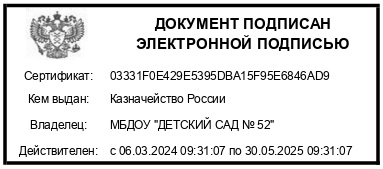 СОГЛАСОВАНО:Педагогическим советом (протокол № 3 от 11.04.2024)УТВЕРЖДАЮ:Заведующий МБДОУ «Детский сад №52» ______________Н. Н. Бирюкова  Приказ № 141/1от  «11» апреля 2024 годаОбщие сведения об образовательной организации....................................................3I Аналитическая часть……………………………………………………………...3I. Оценка образовательной деятельности…………………………………………...3II. Оценка системы управления образовательной организации………..……………7III. Оценка содержания качества подготовки обучающихся…..…..…………..…….10IV. Оценка организации воспитательно-образовательного процесса ……………..16V. Оценка качества кадрового обеспечения………………………………………….17VI. Оценка учебно-методического и библиотечно-информационного обеспечения.. 20VII. Оценка материально-технической базы ……………………………………………21VIII. Оценка функционирования внутренней системы оценки качества………………24Статистическая часть………………………………………………………………….31Наименование образовательной
организациимуниципальное бюджетное дошкольное образовательное учреждение «Детский сад № 52»РуководительБирюкова Надежда НиколаевнаАдрес организации606525, Нижегородская область, Городецкий округ, г. Заволжье, ул. Молодежная, дом 3Телефон, факс+7(83161)3-98-74Адрес электронной почтыds52_grd@mail.52gov.ruУчредительГородецкий Муниципальный округ. Функции и полномочия Учредителя Учреждения осуществляет Управление образования и молодёжной политики администрации Городецкого муниципального округа Нижегородской области.Дата создания2015Лицензия№ 754 от 21.09.2016 года серия 52Л01 № 0004045, выданная Министерством образования Нижегородской области с приложением № 1(бессрочная)ГодНазвание услуги дополнительного образованияОхват воспитанников программами ДО2023(январь-май)1. «Оранжевый мяч» (ОО «Физическое развитие»)2. «Почемучки» (ОО «Социально-коммуникативное развитие»)3. «Кнопочки» (ОО Социально-коммуникативное развитие)4. «Весёлый каблучок» (ОО «Художественно-эстетическое развитие»)5. «Крошки-ладошки» (ОО «Художественно-эстетическое развитие»)7. Коррекционно-развивающие занятия   с учителем – логопедом8. «Английский для дошколят» (ОО «Речевое развитие», обучение основам английского языка)9. «Фантазёры» (ОО «Художественно-эстетическое развитие», театрализованная деятельность)Всего 91 чел.2023(сентябрь-декабрь)1. «Оранжевый мяч» (ОО «Физическое развитие»)2. «Почемучки» (ОО «Социально-коммуникативное развитие»)3. «Кнопочки» (ОО «Художественно-эстетическое развитие)4. «Весёлый каблучок» (ОО «Художественно-эстетическое развитие)5. «Крошки-ладошки» (ОО «Художественно-эстетическое развитие)6. Коррекционно-развивающие занятия   с учителем – логопедом7. «Английский для дошколят» (ОО «Речевое развитие», обучение основам английского языка)8. «Фантазёры» (ОО «Художественно-эстетическое развитие», театрализованная деятельность)Всего 107 чел.НаправлениеВид контроляСрокМониторинг педагогической деятельностисравнительныйВ течение годаОценка координации деятельности педагоговоперативный1 раз в кварталАнализ выполнения функциональных обязанностей педагогамиоперативный1 раз в кварталГотовность развивающей среды групп и документации к работе в учебном году.тематическийсентябрь, июньОценка уровня адаптации детей групп раннего возрастатематическийоктябрьРеализация рабочей программы воспитания во всех возрастных группахтематическийдекабрьОрганизация познавательно-исследовательской деятельности дошкольниковтематическийапрельАнализ готовности детей подготовительных групп к обучению в школетематическиймайПедагогический мониторинг развития детей в соответствии с планируемыми результатами освоения ООП ДО, АООП ДО «Оценка содержания и качества подготовки обучающихся»сравнительныймайГотовность РППС участков и веранд к летней – оздоровительной работе (просмотр, анализ)тематическиймайВопросы контроляСрокиЦельОбъектыДоставка и транспортировка продуктов питанияЕжедневноКачество и сертификация поставляемых продуктов питанияПищеблокХранение продуктов питания на складеЕженедельноСоблюдение санитарных требованийПищеблок, складское помещениеВыдача пищи с пищеблока, качество приготовленияЕжедневноВыполнение санитарно-гигиенических нормПищеблокОрганизация питания воспитанниковЕжедневноВыполнение норм питания, санитарно-гигиенических норм, соблюдение режимаВсе группыСанитарное состояние помещений ДОУЕженедельноВыполнение санитарных норм и правилГрупповые, дополнительные помещения ДООВозрастная группаОП ДООП ДО              АОП ДОстаршая группаВозрастная группаРанний возрастДошкольный возраст              АОП ДОстаршая группаКоличество воспитанников, освоивших программу 94,4%98,3%89,2%Количество воспитанников, не освоивших программу 5,6%1,7%10,8%Причины, по которым программа не освоена возрастные особенности возрастные особенностипотребность в специальных образовательных условияхв группе имеются дети у которых наблюдается сниженная саморегуляция, отсутствует самоконтроль, слабая произвольность деятельностиОбразовательная областьРезультаты освоения ОПРезультаты освоения ОПРезультаты освоения ОПОбразовательная областьточка ростазона актуального развитиязона ближайшего развитиясоциально-коммуникативное развитие5,9 %36,3 %57,8 %познавательное развитие 2,7 %43,3 %54,0 %речевое развитие11,9%25,5 %62,6 %художественно-эстетическое развитие6,1 %35,5 %58,4 %физическое развитие5,5 %39,3 %55,2 %Образовательная областьРезультаты освоения ОПРезультаты освоения ОПРезультаты освоения ОПОбразовательная областьточка ростазона актуального развитиязона ближайшего развитиясоциально-коммуникативное развитие1,1 %55,7 %43,3 %познавательное развитие 0,6 %54,2 %45,2 %речевое развитие6,5 %53,5 %40,0 %художественно-эстетическое развитие1,4 %62,4 %36,2 %физическое развитие1,3 %52,0 %46,7 %Образовательная областьРезультаты освоения ОПРезультаты освоения ОПРезультаты освоения ОПОбразовательная областьТочка ростаЗона актуального развитиязона ближайшего развитияСоциально-коммуникативное развитие (экономическое воспитание)4,2%80,5 %15,3 %Образовательная областьРезультаты освоения АОПРезультаты освоения АОПРезультаты освоения АОПОбразовательная областьточка ростазона актуального развитиязона ближайшего развитиясоциально-коммуникативное развитие1,3 %76,8 %21,9 %познавательное развитие 9,7 %69,8 %20,5 %речевое развитие29,1 %67,9 %23,9 %художественно-эстетическое развитие4,5 %62,6 %32,9 %физическое развитие12,6 %73,5 %13,9 %Образовательная областьРезультаты освоения АОПРезультаты освоения АОПРезультаты освоения АОПОбразовательная областьТочка ростаЗона актуального развитиязона ближайшего развитияСоциально-коммуникативное развитие (экономическое воспитание)2,6%82,0 %15,4 %название конкурсарезультатучастникидатаРегиональный конкурс лучших программ психолого-педагогической помощи (на базе ГБУДО НО ЦППМСП-центр)  Работа: Коррекционно-развивающая программа для детей 6-7 лет «Подари улыбку другу».лауреат Ермолаева Т.Е. педагог-психологоктябрь 2022Региональный IV областной чемпионат Babyskillsграмота участникавоспитанники: гр. №8 Катя Щ., воспитатель Морозова Н.А.; гр.№9 Тимур А., Катя М. воспитатель Рачеева В.Е.; гр.№10 Михаил С., воспитатель Ведерникова О.А., Ксения М., инструктор ф/к Усманова Г.Н.декабрь 2022г.Международный конкурс «В мире профессий»диплом 1 местовоспитанник гр.№4 Артём К., воспитатель Кузнецова Н.М.декабрь 2022г.Международная викторина по познавательному развитию «Мир профессий»лауреат I степенивоспитанник гр.№ 4 Алиса В., воспитатель Кузнецова Н.М.январь 2023г.Международный конкурс «Любопытный Я»диплом 1 местовоспитанник гр.№ 4 Алиса В., воспитатель Кузнецова Н.М.февраль 2023г.Международный конкурс «Кем быть. Путешествие в мир профессий» диплом 1 местоКузнецова Н.М., воспитатель март2023г.Муниципальный этап XIV Всероссийский профессиональный конкурс «Воспитатель года России», участникВаганова А.В., воспитательмарт 2023г.Районная акция «Зажги синим»участникиподготовительные к школе группы № 10, № 9, № 8, (47 чел.) педагог-психолог Ермолаева Т.Е.апрель 2023г.Заводской конкурс по декламации среди воспитанников ДОО г. Заволжья «ЗАВОДной автодром карусель» победители в номинации «Лучше прочтение авторского произведениявоспитанники гр. № 10 Иван М. Тимофей Т., муз. руководитель Пименова И.Б.апрель 2023г.Городской детский фестиваль «Весенняя капель»дипломы 2 место, 3 место,участникивоспитанники кружка «Эстрадное пение» (40 чел), муз. руководители Пименова И.Б., Смыслова О,А.апрель 2023XIV районный конкурс «Звезда Победы 2023»участникивоспитанники гр. № 10 Мила Я., Михаил С., воспитанники гр. № 9 Александр Б.,  муз. руководитель Пименова И.Б.апрель 2023Международный конкурс «Методические разработки педагогов». Работа: «Игра -путешествие в гости к Лесовичку»диплом 1 местоКузнецова Н.М., воспитатель апрель 2023г.Международный конкурс педагогического мастерства «Инновационные педагогические идеи» Работа: «Ранняя профориентация дошкольников»диплом 1 местоКузнецова Н.М., воспитатель май 2023г.Международный конкурс «Детский сад от А до Я»диплом 1 местовоспитанник гр.№ 4 Алиса В., воспитатель Кузнецова Н.М.май 2023г.Международный детский творческий конкурс «Моя мама»сертификат куратораНовожилова В.В., воспитательиюнь 2023г.Муниципальный фестиваль детского рисунка на асфальте «Мой любимый детский сад» участникивоспитанники старшей группы  № 4, (8 чел.), педагог-психолог Ермолаева Т.Е.июнь 2023г.Дистанционное мероприятие для детей, воспитателей и педагогов «Парад талантов России» Всероссийский конкурс «Наши замечательные мамы! (конкурс стенгазет и плакатов)»диплом победителявоспитанники средней группы, педагог Яйцова О. М.ноябрь 2023Всероссийский творческий  конкурс «Милой Мамочке моей»диплом I степенивоспитанники средней группы, педагог Яйцова О. М.ноябрь 2023воспитатель76 % - 19 человекстарший воспитатель4 % - 1 человекмузыкальный руководитель8 % - 2 человекапедагог – психолог4 % - 1 человекинструктор по физической культуре4 %  - 1 человекучитель-логопед4 % - 1 человеквысшее60 % - 15 человеквысшее педагогическое20 % - 5 человексредне- специальное 40 % - 10 человексредне- специальное педагогическое32 % - 8 человекменее 3 лет12 % - 3 человекот 3 до 5 лет12 % - 3 человекаот 5 до 10 лет12 % - 3 человекот 10 до 15 лет24 % - 6 человекот 15 до 20 лет12 % - 3 человекасвыше 20 лет 28 % - 7 человекдо 25 8  % - 2 человекаОт 25 до 30 лет 8  % - 2 человекаОт 30 до 40 лет20 % - 5 человекОт 40 до 50 лет24 % - 6 человекСвыше 50 лет40 % - 10 человекВысшая квалификационная категория40 %- 10 человекПервая квалификационная категория;36 % - 9 человекБез категории24 % - 6 человека№№№Наименование мероприятия, уровеньДата участияКол-воучастников педагоговПодтверждающий документВсероссийский форум «Педагоги России: инновации в образовании»Всероссийский форум «Педагоги России: инновации в образовании»Всероссийский форум «Педагоги России: инновации в образовании»Всероссийский форум «Педагоги России: инновации в образовании»Всероссийский форум «Педагоги России: инновации в образовании»Всероссийский форум «Педагоги России: инновации в образовании»Всероссийский форум «Педагоги России: инновации в образовании»1Курс: «Тренинг понимания январь 1 челсертификат1инвалидности: методики которые помогают понять и принять человека с ОВЗ»2023г.1«Игры на коррекцию нежелательных поведений: агрессия, протестное и демонстрационное поведение»2023г.1 челсертификат1 «Компетенции игропрактика»2023г.1 челсертификат1 «Игровая психокоррекция»2023г.1 челсертификат1 «Игры с гиперактивными детьми»2023г.1 челсертификат1 «Компетенции игротерапевта»2023г.1 челсертификат1 «Игропрактика как метод поведенческой коррекции в соответствии с ФГОС»2023г.1 челсертификат1Онлайн-марафон «Родительское просвещение в рамках реализации программы воспитания в образовательной деятельности»февраль-март2023г.1 чел.диплом1 Курс: «Альтернативная коммуникация с ребёнком с РАС»апрель2023г.1 челсертификат1 «Организация инклюзивного взаимодействия в социализации и обучении детей с РАС»апрель2023г.1 челсертификат1 «Методы работы при проведении коррекционных занятий»апрель2023г.1 челсертификат1 «Визуальная поддержка в коррекционном процессе»апрель2023г.1 челсертификат1 «Игра как инструмент поведенческой коррекции»апрель2023г.1 челсертификат1 «Диагностика нарушений в развитие ребёнка»апрель2023г.1 челсертификат1Образовательная программа: «Использование ресурсов сказок для решения комплекса задач: воспитание, образование, развитие личности и коррекция поведенияапрель2023г.1 челсертификат1 «Инструменты работы с детьми в сказке»апрель2023г.1 челсертификат1 «Проникновение в сказку: алгоритмы работы с детьми в сказке»апрель2023г.1 челсертификат1 «Развивающая эффективность сказки: воздействие сказки на мозг ребёнка»апрель2023г.1 челсертификат1 «Информационная эффективность сказки: социальные ценности, умения и навыки, формирования социального поведения, «нравственный иммунитет» сказки»апрель2023г.1 челсертификатВсероссийский учебно-методический портал «Педсовет»Всероссийский учебно-методический портал «Педсовет»Всероссийский учебно-методический портал «Педсовет»Всероссийский учебно-методический портал «Педсовет»Всероссийский учебно-методический портал «Педсовет»Всероссийский учебно-методический портал «Педсовет»2Мастер-класс: «Использование мнемотехники в ДОО: практические упражнения для развития памяти, логики, мышления, кругозора дошкольника»январь2023г.1 чел.сертификатМеждународный образовательный портал «Солнечный свет»Международный образовательный портал «Солнечный свет»Международный образовательный портал «Солнечный свет»Международный образовательный портал «Солнечный свет»Международный образовательный портал «Солнечный свет»Международный образовательный портал «Солнечный свет»3Вебинар: «Использование технологии «Лепбук» в работе с детьми дошкольного возраста»январь2023г.1сертификат3Вебинар: «Ситуационные задачи для развития мышления детей в процессе обучения и воспитания старших дошкольников»февраль2023г.1сертификат3Вебинар: «ФОГОС ДО. Развитие поисковой активности, инициативы и познавательной мотивации методом экспериментирования»февраль2023г.1сертификат3Вебинар: «Реализация адаптированных образовательных программ для детей с ОВЗ в рамках инклюзивного подхода к образовательной деятельности»февраль2023г.1сертификат3Вебенар: «Мозаика как игровая технология с дошкольниками»февраль2023г.1сертификат3Вебинар: «Развитие произвольного внимание у дошкольников посредством дидактических и речевых игр»март2023г.1сертификатМеждународный образовательно-просветительский портал «МЦОиП»Международный образовательно-просветительский портал «МЦОиП»Международный образовательно-просветительский портал «МЦОиП»Международный образовательно-просветительский портал «МЦОиП»Международный образовательно-просветительский портал «МЦОиП»Международный образовательно-просветительский портал «МЦОиП»4Вебинар: «Теория и практика преподавания финансовой грамотности в ДОУ»май2023г.1сертификатАО издательство «Просвещение»АО издательство «Просвещение»АО издательство «Просвещение»АО издательство «Просвещение»АО издательство «Просвещение»АО издательство «Просвещение»5Вебинар: «Математика до школы: учим решать задачи- секрет удачи!» февраль2023г. 1сертификат5Вебинар: «Внедряем ФОП ДО: эффективные решения для образовательной программы детского сада»март2023г. 1сертификат5Вебинар: « Моя первая азбука: о подготовке ребёнка к школе и развитие предпосылок грамотности»март2023г. 1сертификатВсероссийское издание «Педразвитие»Всероссийское издание «Педразвитие»Всероссийское издание «Педразвитие»Всероссийское издание «Педразвитие»Всероссийское издание «Педразвитие»Всероссийское издание «Педразвитие»10Семинар: «Самообразование как важный инструмент профессионального роста педагогического работника»январь2023г. 1сертификат№п/пПоказателиЕдиница измерения1.Образовательная деятельность1.1.Общая численность воспитанников, осваивающих образовательную программу дошкольного образования, в том числе:151 человек1.1.1.В режиме полного дня (8-12 часов)151 человек1.1.2.В режиме кратковременного пребывания (3-5 часов)0 человек1.1.3. В семейной дошкольной группе0 человек1.1.4. В форме семейного образования с психолого – педагогическим сопровождением на базе дошкольной образовательной организации0 человек1.2.Общая численность воспитанников возрасте до 3 лет34 человек1.3.Общая численность воспитанников в возрасте от 3 до 8 лет117 человека1.4.Численность /удельный вес численности воспитанников в общей численности воспитанников, получающих услуги присмотра и ухода:151 человек/ 100%1.4.1.В режиме полного дня (8-12 часов)151 человек/ 100%1.4.2. В режиме продлённого дня (12 – 14 часов)0 человек / 0%1.4.3. В режиме круглосуточного пребывания0 человек / 0%1.5. Численность /удельный вес численности воспитанников с ограниченными возможностями здоровья в общей численности воспитанников, получающих услуги:10 человек /10%1.5.1.По коррекции недостатков в физическом и (или) психическом развитии0 человек /0%1.5.2.По освоению образовательной программы дошкольного образования0 человек /0%1.5.3.По присмотру и уходу0 человек /0%1.6Средний показатель пропущенных дней при посещении дошкольной образовательной организации по болезни на одного воспитанника5 дней1.7.Общая численность педагогических работников, в том числе:25 человек1.7.1.Численность /удельный вес численности педагогических работников, имеющих высшее образование12 человек /48%1.7.2.Численность /удельный вес численности педагогических работников, имеющих высшее образование педагогической направленности (профиля)5 человек /20%1.7.3.Численность /удельный вес численности педагогических работников, имеющих среднее профессиональное образование13 человек /52%1.7.4.Численность /удельный вес численности педагогических работников, имеющих среднее профессиональное образование педагогической направленности (профиля) 6 человек /24%1.8.Численность /удельный вес численности педагогических работников, которым по результатам аттестации присвоена квалификационная категория, в общей численности педагогических работников, в том числе:14 человек /56%1.8.1.Высшая7 человека /28%1.8.2.Первая7 человек /28%1.9.Численность /удельный вес численности педагогических работников в общей численности педагогических работников, педагогический стаж которых составляет:1.9.1.До 5 лет3 человека /12%1.9.2.Свыше 30 лет2 человека /30,8%1.10.Численность /удельный вес численности педагогических работников в общей численности педагогических работников в возрасте до 30 лет1человек /8%1.11.Численность /удельный вес численности педагогических работников в общей численности педагогических работников в возрасте от 55 лет4 человек /16 %1.12.Численность /удельный вес численности педагогических и административно – хозяйственных работников, прошедших за последние 5 лет повышение квалификации/профессиональную переподготовку по профилю педагогической деятельности или иной осуществляемой в образовательной организации деятельности, в общей численности педагогических и административно – хозяйственных работников 3 человек / 6%1.13.Численность /удельный вес численности педагогических и административно – хозяйственных работников, прошедших повышение квалификации по применению в образовательном процессе федеральных государственных образовательных стандартов в общей численности педагогических и административно – хозяйственных работников25 человек / 100%1.14.Соотношение «педагогический работник/воспитанник» в дошкольной образовательной организации18 человек /151 воспитанник1.15.Наличие в образовательной организации следующих работников:1.15.1.Музыкального руководителяДа 1.15.2.Инструктора по физической культуреДа1.15.3.Учителя - логопедаДа1.15.4.ЛогопедаНет1.15.5.Учителя - дефектологаНет1.15.6.Педагога - психологаДа1.15.7.Социального педагогаНет2. Инфраструктура2.1.Общая площадь помещений, в которых осуществляется образовательная деятельность, в расчёте на одного ребёнка 2471,5 кв.м.2.2.Площадь помещений для организации дополнительных видов деятельности воспитанников2471,5.кв.м.2.3.Наличие физкультурного залаДа2.4.Наличие музыкального залаДа2.5.Наличие прогулочных площадок, обеспечивающих физическую активность и разнообразную игровую деятельность воспитанников на прогулкеДа